Agenda MR vergadering 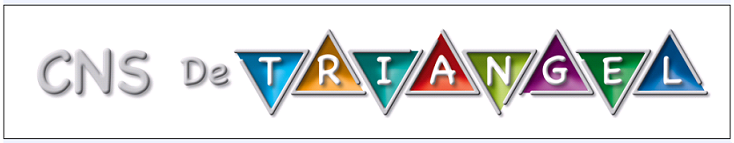 Datum:	08 februari 2022 19.30 uurLocatie: 	TEAMSAanwezig: Marie-Anne, Miranda, Lisanne, Corinne, Maaike en SuzanneSpeerpunten MR voor 2021/ 2022:-	Verbeterde rapporten-	Gezonde school-	Betrokkenheid leerkrachtachterban1. Opening vergaderingLisanne opent de vergadering, 2. Vaststellen Agenda deze vergadering3. Toelichting scholing MR (Corinne)22 maart is de cursus speciaal voor een eenpitter zoals de Triangel om 19.30 op school.4. Stand van zaken m.b.t. aandacht voor leerkrachtachterban en het aannemen/aanhaken van personeel. advies als MR is om in elk geval 1 iemand bij te zetten bij het aannemen van nieuw personeel.  5. Enquête, dit jaar een R I&E, wanneer wordt dit gedaan en graag horen we als MR wanneer dit gedaan wordt. 6. Stukken school ter advies/ instemming / kennisgeving(volgens planning):Bestuur formatieplan (is uitgesteld op advies van Dyade(financieel adviesbureau))IKC-Jaarplan (zie bijlage) Wat zijn de 5 speerpunten precies? Als dat helder is, goedgekeurd 7. Signalen vanuit achterban:OudersCamera, Toezicht, wordt nader onderzochtSchoolreisje, wordt zorgvuldig beslotenTypecursus, positief adviesLeerkrachtenGeen puntenDB:Geen punten8. Mededelingen/ Rondvraag Nee